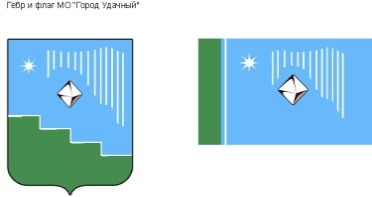 Российская Федерация Республика Саха (Якутия)Муниципальное образование «Город Удачный»Городской Совет депутатовIII созыв XIV СЕССИЯРЕШЕНИЕ18  декабря  2013 года							№14 - 12О проведении публичных слушаний по проекту решения городского Совета депутатов «О внесении изменений в Устав муниципального образования  «Город Удачный» Мирнинского района Республики Саха (Якутия)»В целях приведения положений Устава МО «Город Удачный»  в соответствие с нормами действующего законодательства, руководствуясь статьями 28 и 44  Федерального закона от 06 октября 2003 года N 131-ФЗ "Об общих принципах организации местного самоуправления в Российской Федерации", Уставом МО «Город Удачный» и Положением о публичных общественных слушаниях в муниципальном образовании «Город Удачный» Мирнинского района Республики Саха (Якутия), городской Совет депутатов МО «Город Удачный» решил:Одобрить прилагаемый проект решения городского Совета депутатов «О внесении изменений в Устав муниципального образования «Город Удачный» Мирнинского района Республики Саха (Якутия)».  Провести публичные слушания по проекту решения городского Совета депутатов «О внесении изменений в Устав муниципального образования  «Город Удачный» Мирнинского района Республики Саха (Якутия)» (далее - публичные слушания).Публичные слушания назначить на 17 часов 30 минут 15 января 2014  года в зале заседаний городской администрации.Возложить ответственность за подготовку и проведение публичных слушаний на  постоянную комиссию городского Совета депутатов по законодательству, правам граждан, местному самоуправлению (Павленко С.В.). Опубликовать настоящее решение вместе с проектом решения городского Совета депутатов МО «Город Удачный» «О внесении изменений в Устав муниципального образования «Город Удачный» Мирнинского района Республики Саха (Якутия)» и разместить на сайте не позднее чем через 10 дней со дня его принятия.Настоящее решение вступает в силу со дня его принятия. Контроль исполнения настоящего решения возложить на председателя городского Совета депутатов Тархова А.Б. «______» _____________ 2013 годадата подписанияПРИЛОЖЕНИЕк решению городского Совета депутатов МО «Город Удачный» от   18 декабря   2013 года № 14-12ПРОЕКТ РЕШЕНИЯгородского Совета депутатов МО «Город Удачный» от _________20___ года № ______«О внесении изменений в Устав муниципального образования  «Город Удачный» Мирнинского района Республики Саха (Якутия)»В целях приведения Устава МО «Город Удачный» в соответствие с Федеральными законами  от  22 октября 2013 года № 284 –ФЗ «О внесении изменений в отдельные законодательные акты Российской Федерации в части определения полномочий и ответственности органов государственной власти субъектов Российской Федерации, органов местного самоуправления и их должностных лиц в сфере межнациональных отношений», с учётом рекомендаций Управления Министерства юстиции Российской Федерации по Республике Саха (Якутия),  городской Совет депутатов МО «Город Удачный»РЕШИЛ:Внести в Устав муниципального образования «Город Удачный» Мирнинского района Республики Саха (Якутия) следующие изменения: В части 1 статьи 5 пункт 7 дополнить подпунктом 7.1 следующего содержания:"7.1 создание условий для реализации мер, направленных на укрепление межнационального и межконфессионального согласия, сохранение и развитие языков и культуры народов Российской Федерации, проживающих на территории поселения, социальную и культурную адаптацию мигрантов, профилактику межнациональных (межэтнических) конфликтов;";1.2.В части 2 статьи 70.1  дополнить подпунктом 4)  следующего содержания:"4) допущение главой муниципального образования, местной администрацией, иными органами и должностными лицами местного самоуправления муниципального образования и подведомственными организациями массового нарушения государственных гарантий равенства прав и свобод человека и гражданина в зависимости от расы, национальности, языка, отношения к религии и других обстоятельств, ограничения прав и дискриминации по признакам расовой, национальной, языковой или религиозной принадлежности, если это повлекло нарушение межнационального и межконфессионального согласия и способствовало возникновению межнациональных (межэтнических) и межконфессиональных конфликтов.".2. Настоящее решение подлежит официальному опубликованию (обнародованию) после государственной регистрации и вступает в силу после его официального опубликования (обнародования). 3. Главе города в соответствии с Федеральным законом от 21 июля 2005 года №97-ФЗ «О государственной регистрации уставов муниципальных образований»:- обеспечить в 15-дневный срок направление настоящего решения в  Управление Министерства юстиции Российской Федерации по Республике Саха (Якутия) для государственной регистрации;- в течение 10 дней со дня официального опубликования (обнародования) настоящего решения направить сведения о дате и об источнике официального опубликования (обнародования) решения в Управление Министерства юстиции Российской Федерации по Республике Саха (Якутия).	Глава города			______________	                  А.В.Приходько																	(подпись, печать городского Совета депутатов)                        (Ф.И.О.)И.о.Главы города_______________Т.В.Дьяконова            Председатель              городского  Совета депутатов            ___________________А.Б.Тархов         